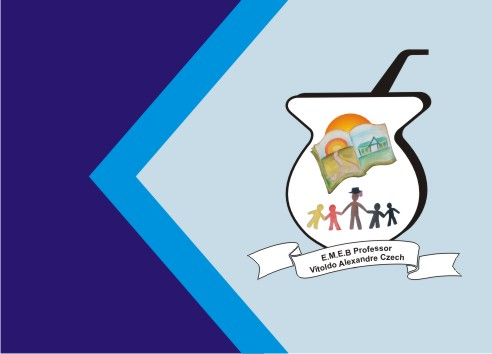 Atividade de ArtesNa Apostila do Positivo ler as paginas 12 e 13 FAMILIA DOS METAIS e realizar a atividade proposta da pagina 13.